APSTIPRINU:DPPI „Komunālās saimniecības pārvalde” vadītājs Aivars Pudāns_______personiskais paraksts__________2017.gada 26.janvārīDaugavpils pilsētas pašvaldības iestāde „Komunālas saimniecības pārvalde”uzaicina potenciālos pretendentus uz līguma piešķiršanas tiesībām:„Tehniskās dokumentācijas izstrāde objektam „Futbola laukuma un sporta laukumu izbūve Ruģeļu mikrorajonā uz zemes gabala ar  kadastra apzīmējumu 0500 021 0903, Daugavpilī”, ID Nr.DPPI KSP 2017/03NUzaicinājuma pamatojums: Publisko iepirkumu likuma 9.panta sestā daļa, ja  kopējā paredzamā līgumcena ir zemāka par 4 000 euro pakalpojumu līgumiem, tad pasūtītājs ir tiesīgs nepiemērot šo likumu. Sludinājums tiek publicēts pēc brīvprātības principa izpildot likuma “Par valsts un pašvaldību finanšu līdzekļu un mantas izšķērdēšanas novēršanu” prasības.Pasūtītājs: Paredzamā līgumcena: līdz EUR 3000,00 ar PVN 21%.Tehniskā specifikācija: (pielikums Nr.2)Līguma izpildes termiņš: 2 mēneši no līguma noslēgšanas dienas.Piedāvājuma izvēles kritēriji – piedāvājums ar viszemāko cenu.Nosacījumi dalībai iepirkuma procedūrā:Pasūtītājs izslēdz pretendentu no dalības procedūrā jebkurā no šādiem gadījumiem:1) pasludināts pretendenta maksātnespējas process (izņemot gadījumu, kad maksātnespējas procesā tiek piemērota sanācija vai cits līdzīga veida pasākumu kopums, kas vērsts uz parādnieka iespējamā bankrota novēršanu un maksātspējas atjaunošanu), apturēta vai pārtraukta tā saimnieciskā darbība, uzsākta tiesvedība par tā bankrotu vai tas tiek likvidēts;2) pretendentam Latvijā vai valstī, kurā tas reģistrēts vai kurā atrodas tā pastāvīgā dzīvesvieta, ir nodokļu parādi, tajā skaitā valsts sociālās apdrošināšanas obligāto iemaksu parādi, kas kopsummā kādā no valstīm pārsniedz 150 euro.3) nav iesniegti kādi no 8.punktā pieprasītiem dokumentiem.Piedāvājumā jāiekļauj:Pretendenta pieteikums dalībai aptaujā, kas sagatavots atbilstoši 1. pielikumā norādītajai formai;8.2.Finanšu piedāvājums (izmaksu Tāme), kas sagatavots atbilstoši 3. pielikumā norādītajai formai;8.3.Pretendenta vai tā pilnvarotās personas parakstīts apliecinājums (sk.4.pielikumu) uz Pretendenta veidlapas, ka Pretendentam  Latvijā vai valstī, kurā tas reģistrēts vai atrodas tā pastāvīgā dzīvesvieta (ja tas nav reģistrēts Latvijā vai Latvijā neatrodas tā pastāvīgā dzīvesvieta) nav nodokļu parādu, tajā skaitā valsts sociālas apdrošināšanas iemaksu parādu, kas kopsummā katrā valstī pārsniedz 150 euro (oriģināls).8.4.Informācija par pretendenta, personu grupas dalībnieku, uzrādīto apakšuzņēmēju personālu, kurš paredzēts attiecīgo darbu veikšanai. 8.5. Pretendenta atbildīgā vadītāja  spēkā esošs profesionālās kvalifikācijas apliecinošs  sertifikāts (kopija). Jābūt iepriekšējo triju gadu laikā pieredzei uzaicinājuma priekšmetā  un tehniskajā specifikācijā minēto līdzīgo darbu veikšanā. (pievienot CV- sk.pielikumu Nr.5).8.6.Apliecinājums, ka Pretendentam ir pieejams personāls, instrumenti, iekārtas un tehniskais aprīkojums, kas pretendentam būs nepieciešams iepirkuma līguma izpildei atbilstoši visām tehniskās specifikācijās minētajām prasībām.Pasūtītājs 2 (divu) darbdienu laikā pēc lēmuma pieņemšanas ievieto lēmumu Daugavpils pašvaldības mājas lapā www.daugavpils.lv.Piedāvājums iesniedzams līdz 2017.gada 01.februārin plkst.11:00 pēc adreses Daugavpils pilsētas pašvaldības iestāde „Komunālās saimniecības pārvalde”, Saules ielā 5A, 2.stāvā, 223.kab., Daugavpilī.11.Pielikumi:Pielikums Nr.1. Pieteikums.Pielikums Nr.2. Tehniskā specifikācija.Pielikums Nr.3. Finanšu piedāvājuma veidne.Pielikums Nr.4 Apliecinājuma veidne.Pielikums Nr.5 CV1.pielikums PIETEIKUMS PAR PIEDALĪŠANOS APTAUJĀ                                                                                                  Daugavpils pilsētas pašvaldības iestādei „Komunālās saimniecības pārvalde”,                                                                                                                                                                                                                                                                                                                                                  Saules iela 5A, DaugavpilsPIETEIKUMS PAR PIEDALĪŠANOS APTAUJĀ „Tehniskās dokumentācijas izstrāde objektam „Futbola laukuma  un sporta laukumu izbūve Ruģeļu mikrorajonā uz zemes gabala ar kadastra apzīmējumu 0500 021 0903, Daugavpilī”, ID Nr.DPPI KSP 2017/03NPretendents [pretendenta nosaukums], reģ. Nr. [reģistrācijas numurs], [adrese], tā [personas, kas paraksta, pilnvarojums, amats, vārds, uzvārds] personā, ar šā pieteikuma iesniegšanu: Piesakās piedalīties aptaujā; Apņemas ievērot aptaujas prasības; Apņemas (ja Pasūtītājs izvēlējies šo piedāvājumu) slēgt līgumu un izpildīt visus līguma pamatnosacījumus;Apliecina, ka ir iesniedzis tikai patiesu informāciju;* Pretendenta vai tā pilnvarotās personas vārds, uzvārds2.pielikums  Tehniskā specifikācija Tehniskās dokumentācijas (paskaidrojuma raksts) izstrādāšana objektam „Futbola laukuma un sporta laukumu izbūve Ruģeļu mikrorajonā uz zemes gabala ar  kadastra apzīmējumu 0500 021 0903, Daugavpilī”  Uzdevums:Veikt tehniskās dokumentācijas (paskaidrojuma raksts) objektam „Futbola laukuma un sporta laukumu izbūve Ruģeļu mikrorajonā uz zemes gabala ar  kadastra apzīmējumu 0500 021 0903, Daugavpilī”   izstrādāšanu saskaņā ar p.3. „Projektēšanas uzdevums”.Darba apjomi:Objekta izvietojuma shēma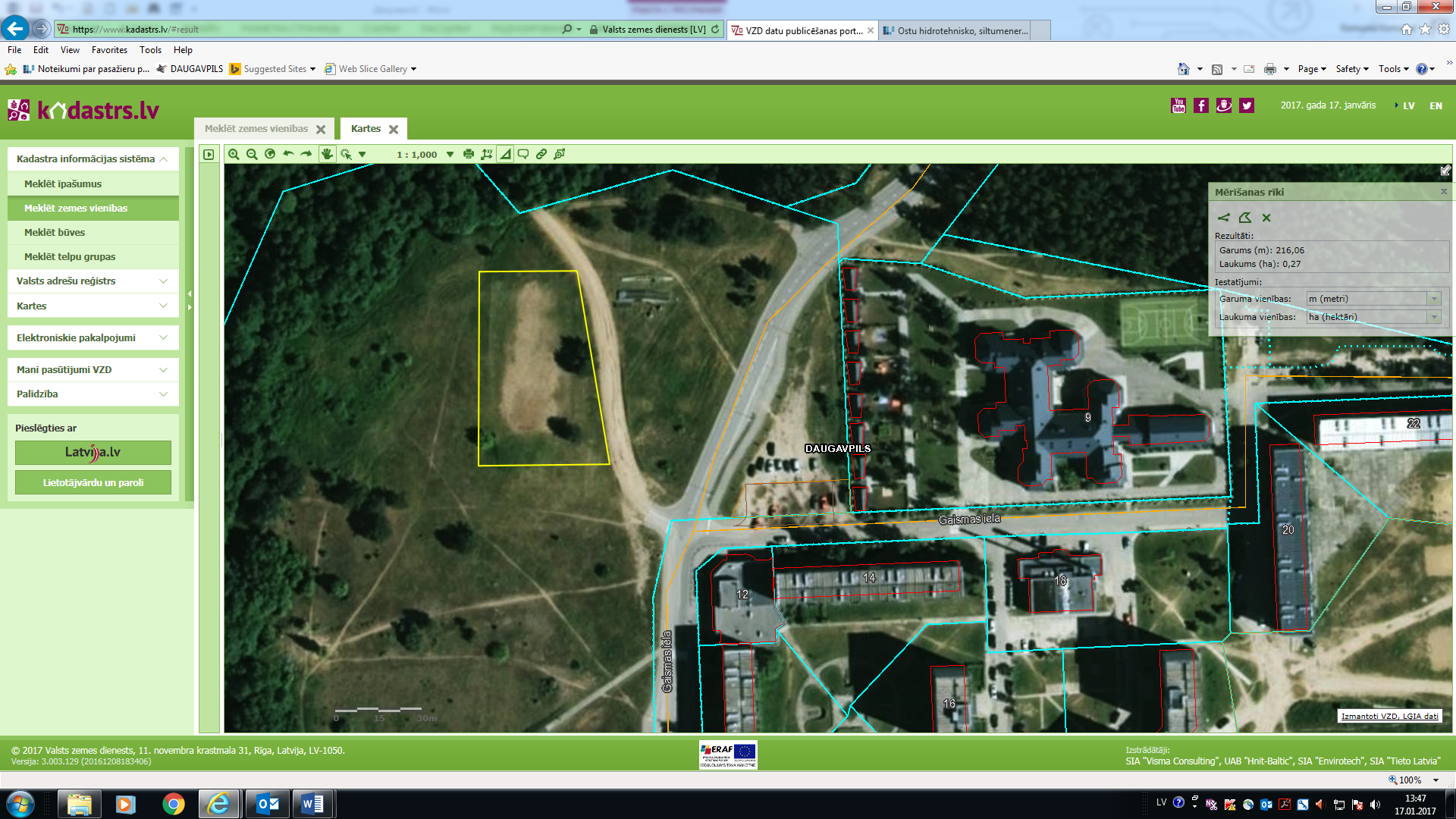 Projektēšanas uzdevums:Sastādīja:Daugavpils pilsētas pašvaldības iestādes“Komunālās saimniecības pārvalde”komunālinženiere				(personiskais paraksts)		                   O.GrigorjevaSaskaņoja:Daugavpils pilsētas pašvaldības iestādes“Komunālās saimniecības pārvalde”Tehniskās nodaļas vadītājs                            (personiskais paraksts)                                           I.Prelatovs3. pielikums FINANŠU PIEDĀVĀJUMSPiedāvājam veikt darbu, saskaņā ar 2017.gada 26.janvāra uzaicinājuma nosacījumiem par piedāvājuma cenu: Mēs apliecinām piedāvājumā sniegto ziņu patiesumu un precizitāti.Ar šo mēs apstiprinām, ka esam iepazinušies ar uzaicinājuma „Tehniskās dokumentācijas izstrāde objektam „Futbola laukuma un sporta laukumu izbūve Ruģeļu mikrorajonā uz zemes gabala ar kadastra apzīmējumu 0500 021 0903, Daugavpilī”, ID Nr.DPPI KSP 2017/03N”, nolikumu un tam pievienoto dokumentāciju, mēs garantējam sniegto ziņu patiesīgumu un precizitāti. Apņemamies (ja Pasūtītājs izvēlēsies šo piedāvājumu) slēgt iepirkuma līgumu un izpildīt visus līguma nosacījumus.Mēs piekrītam visām uzaicinājumā nolikumā izvirzītajām prasībām. TĀMETehniskās dokumentācijas (paskaidrojuma raksts) izstrādāšana objektam „Futbola laukuma un sporta laukumu izbūve Ruģeļu mikrorajonā uz zemes gabala ar  kadastra apzīmējumu 0500 021 0903, Daugavpilī”  4.pielikums APLIECINĀJUMA VEIDNE                                                                                                  Daugavpils pilsētas pašvaldības iestādei „Komunālās saimniecības pārvalde”,                                                                                                                                                                                                                                                                                                                                                  Saules iela 5A, Daugavpils,                                                                                                   LV-5401, LatvijaAPLIECINĀJUMSUZAICINĀJUMĀ“ Tehniskās dokumentācijas izstrāde objektam „ Futbola laukuma un sporta laukumu izbūve Ruģeļu mikrorajonā uz zemes gabala ar kadastra apzīmējumu 0500 021 0903, Daugavpilī”, ID Nr.DPPI KSP 2017/03NAr šo apliecinām, ka attiecībā uz ________________________ nepastāv šādi nosacījumi:pretendenta nosaukumspasludināts tā maksātnespējas process (izņemot gadījumu, kad maksātnespējas procesā tiek piemērota sanācija vai cits līdzīga veida pasākumu kopums, kas vērsts uz parādnieka iespējamā bankrota novēršanu un maksātspējas atjaunošanu), apturēta vai pārtraukta tā saimnieciskā darbība, uzsākta tiesvedība par tā bankrotu vai līdz līguma izpildes paredzamajam beigu termiņam tas būs likvidēts;tam Latvijā un valstī, kurā tas reģistrēts vai atrodas tā pastāvīgā dzīvesvieta (ja tas nav reģistrēts Latvijā vai Latvijā neatrodas tā pastāvīgā dzīvesvieta), ir nodokļu parādi, tajā skaitā valsts sociālās apdrošināšanas iemaksu parādi, kas kopsummā katrā valstī pārsniedz 150 euro.Datums______________*Piezīme: pretendentam jāaizpilda tukšās vietas šajā veidnē vai jāizmanto to kā apliecinājuma paraugs.5.pielikums CV VEIDNECURRICULUM VITAELīguma nosaukums:	______________________________Piedāvātais pozīcija projektā:	_______________Valodas: (zināšanu līmenis no 1 - brīvi līdz 5 - pamatzināšanās)  5.    Darba pieredze:6. Profesionālās darbības laikā veiktie nozīmīgākie darbi un projekti:7. Cita saistīta informācija:	-Es, apakšā parakstījies, apliecinu, ka augstākminētais pareizi atspoguļo manu pieredzi un kvalifikāciju.Ar šo es apņemos		       * provizoriskie datikā _______________________ strādāt pie līguma „______________” izpildes, gadījumā, ja Pretendentam, tiks piešķirtas tiesības slēgt līgumu.Ar šo apliecinām, ka nepastāv šķēršļi kādēļ <vārds un uzvārds> nevarētu piedalīties <iepirkuma priekšmeta raksturojums> iepriekš minētajos laika posmos, gadījumā, ja Pretendentam tiek piešķirtas tiesības slēgt iepirkuma līgumu un iepirkuma līgums tiek noslēgts.Pasūtītāja nosaukumsDaugavpils pilsētas pašvaldības iestāde „Komunālās saimniecības pārvalde”Daugavpils pilsētas pašvaldības iestāde „Komunālās saimniecības pārvalde”AdreseSaules iela 5a, Daugavpils, LV-5401Saules iela 5a, Daugavpils, LV-5401Reģ. Nr9000954785290009547852KontaktpersonaOksana GrigorjevaOksana GrigorjevaTālruņa Nr.65476321 (Tehniskajos jautājumos), juridiskos 6547647465476321 (Tehniskajos jautājumos), juridiskos 65476474Darba laiksPirmdienNo 08.00 līdz 12.00 un no 13.00 līdz 18.00Darba laiksOtrdien, Trešdien, CeturtdienNo 08.00 līdz 12.00 un no 13.00 līdz 17.00Darba laiksPiektdienNo 08.00 līdz 12.00 un no 13.00 līdz 16.00Speciālisti (norādīt piesaisti līgumā paredzamajiem darbiem)Vārds Uzvārdskvalifikācijas apliecinoši dokumenti  Pieredze objektos (gados)Darba vieta1.2. 3. (n)n+1PretendentsReģistrācijas Nr. Adrese:KontaktpersonaKontaktpersonas tālr./fakss, e-pastsBankas nosaukums, filiāleBankas kodsNorēķinu kontsVārds, uzvārds*AmatsParakstsDatumsZīmogsNr.p.k.Darbu nosaukumsMērvienībaDaudzumsBūvprojektēšanas darbiBūvprojektēšanas darbiBūvprojektēšanas darbi1Topogrāfiska plāna uzmērīšana un saskaņošana līkuma noteiktā kārtībāha0.52Paskaidrojuma raksta izstrādāšana (Būvniecības ieceres dokumentācija saskaņā ar MK noteikumiem Nr.551.) kompl.13Teritorijas un laukumu projektēšana, saskaņā ar Projektēšanas uzdevuma p.20.5.m230004Ūdens novadīšanas projektēšanakompl.15Apgaismojuma projektēšanakompl.16Videonovērošanas projektēšanakompl.17 Inženierkomunikāciju aizsardzība vai pārbūvekompl.18Ekonomiskās daļas izstrādāšana (darbu daudzumu kopsavilkums, izmaksas tāmes)kompl.19Tehniskās dokumentācijas saskaņošana, pavairošanas izdevumi, transporta izdevumikompl.51.Objekta nosaukums„Futbola laukuma un sporta laukumu izbūve Ruģeļu mikrorajonā uz zemes gabala ar kadastra apzīmējumu 0500 021 0903, Daugavpilī”   „Futbola laukuma un sporta laukumu izbūve Ruģeļu mikrorajonā uz zemes gabala ar kadastra apzīmējumu 0500 021 0903, Daugavpilī”   „Futbola laukuma un sporta laukumu izbūve Ruģeļu mikrorajonā uz zemes gabala ar kadastra apzīmējumu 0500 021 0903, Daugavpilī”   2.Objekta adreseDaugavpils, kad.Nr. 0500 021 0903.Daugavpils, kad.Nr. 0500 021 0903.Daugavpils, kad.Nr. 0500 021 0903.3.Zemes kadastra apzīmējums0500 021 09030500 021 09030500 021 09034.Būves veidsjaunbūveatjaunošanapārbūve4.Būves veidsX5.Objekta funkcija un parametriFutbola un sporta laukumi.Futbola un sporta laukumi.Futbola un sporta laukumi.6.Būves klasifikācija24110101, 24110102.24110101, 24110102.24110101, 24110102.7.PasūtītājsDaugavpils pilsētas pašvaldības iestāde “Komunālās saimniecības pārvalde”Daugavpils pilsētas pašvaldības iestāde “Komunālās saimniecības pārvalde”Daugavpils pilsētas pašvaldības iestāde “Komunālās saimniecības pārvalde”8.Pasūtītāja atbild. pārstāvis, tālr. nr.Oksana Grigorjeva, tel.65476321.Oksana Grigorjeva, tel.65476321.Oksana Grigorjeva, tel.65476321.9.Projektēšanas stadijaPaskaidrojuma raksts.Paskaidrojuma raksts.Paskaidrojuma raksts.10.Būvprojekts pa būves kārtāmNeNeNe11.Tipveida risinājuma pielietojumsJā Jā Jā 12.Individuālā risinājuma izstrādāšanaJā, ja ir nepieciešams Jā, ja ir nepieciešams Jā, ja ir nepieciešams 13.Projekta mērķisNodrošināt vismaz 10 gadu perspektīvai komfortu, drošu, mūsdienīgu, ērti kopjamu vidi futbola un sporta laukumā Ruģeļu mikrorajonā, Daugavpilī, uz zemes gabala ar  kadastra apzīmējumu 0500 021 0903, saskaņā ar LVS EN 748:2013 par “Sporta laukumu aprīkojums” un LVS EN 15330-1:2014 par „Sporta laukumu segumi. Sintētiskie zālieni un perforētie segumi, kas galvenokārt paredzēti izmantošanai ārpus telpām” prasībām.Nodrošināt vismaz 10 gadu perspektīvai komfortu, drošu, mūsdienīgu, ērti kopjamu vidi futbola un sporta laukumā Ruģeļu mikrorajonā, Daugavpilī, uz zemes gabala ar  kadastra apzīmējumu 0500 021 0903, saskaņā ar LVS EN 748:2013 par “Sporta laukumu aprīkojums” un LVS EN 15330-1:2014 par „Sporta laukumu segumi. Sintētiskie zālieni un perforētie segumi, kas galvenokārt paredzēti izmantošanai ārpus telpām” prasībām.Nodrošināt vismaz 10 gadu perspektīvai komfortu, drošu, mūsdienīgu, ērti kopjamu vidi futbola un sporta laukumā Ruģeļu mikrorajonā, Daugavpilī, uz zemes gabala ar  kadastra apzīmējumu 0500 021 0903, saskaņā ar LVS EN 748:2013 par “Sporta laukumu aprīkojums” un LVS EN 15330-1:2014 par „Sporta laukumu segumi. Sintētiskie zālieni un perforētie segumi, kas galvenokārt paredzēti izmantošanai ārpus telpām” prasībām.14.Prasības  izstrādātPrasības  izstrādātPrasības  izstrādātPrasības  izstrādāt14.1.Paskaidrojuma raksta risinājuma variantsIzstrādāt:Futbola laukuma gabarīti 40m*60m,atbilstoši LVS EN 748:2013 par “Sporta laukumu aprīkojums” un LVS EN 15330-1:2014 par „Sporta laukumu segumi. Sintētiskie zālieni un perforētie segumi, kas galvenokārt paredzēti izmantošanai ārpus telpām (futbola, hokeja, regbija, tenisa un citu sporta veidu laukumiem)”.Futbola laukuma segums- otrkārtēji izmantots mākslīgais zāliens ar kvarca smilts un gumijas granulu pildījumu. Ekonomiskajā daļā paredzēt divus izmaksu variantus:a)otrkārtēji izmantota seguma ieklāšana, aprēķinot seguma demontāžu, transportēšanu un ieklāšanu;b)jaunā seguma piegāde un ieklāšana.Strītbola laukuma gabarīti 10m*15m, atbilstoši LVS EN 748:2013 par “Sporta laukumu aprīkojums” un LVS EN 15330-1:2014 par „Sporta laukumu segumi. Sintētiskie zālieni un perforētie segumi, kas galvenokārt paredzēti izmantošanai ārpus telpām (futbola, hokeja, regbija, tenisa un citu sporta veidu laukumiem)”.Strītbola laukuma segums-asfaltbetona segums.Pusaudžu un pieaugušo vingrošanas laukums ar gabarītiem 10m*15m, aprīkojums atbilstoši LVS EN16630:2015 par “Pastāvīgi uzstādītas āra fitnesa iekārtas. Drošuma prasības un testēšanas metodes” vai atbilstoši LVS EN1176 par “Spēļu laukumu aprīkojumu drošību”; segums atbilstoši LVS EN 1177 par „Triecienus slāpējošā spēļu laukumu virsmas. Kritiskā krišanas augstuma noteikšana”.Izstrādāt:Futbola laukuma gabarīti 40m*60m,atbilstoši LVS EN 748:2013 par “Sporta laukumu aprīkojums” un LVS EN 15330-1:2014 par „Sporta laukumu segumi. Sintētiskie zālieni un perforētie segumi, kas galvenokārt paredzēti izmantošanai ārpus telpām (futbola, hokeja, regbija, tenisa un citu sporta veidu laukumiem)”.Futbola laukuma segums- otrkārtēji izmantots mākslīgais zāliens ar kvarca smilts un gumijas granulu pildījumu. Ekonomiskajā daļā paredzēt divus izmaksu variantus:a)otrkārtēji izmantota seguma ieklāšana, aprēķinot seguma demontāžu, transportēšanu un ieklāšanu;b)jaunā seguma piegāde un ieklāšana.Strītbola laukuma gabarīti 10m*15m, atbilstoši LVS EN 748:2013 par “Sporta laukumu aprīkojums” un LVS EN 15330-1:2014 par „Sporta laukumu segumi. Sintētiskie zālieni un perforētie segumi, kas galvenokārt paredzēti izmantošanai ārpus telpām (futbola, hokeja, regbija, tenisa un citu sporta veidu laukumiem)”.Strītbola laukuma segums-asfaltbetona segums.Pusaudžu un pieaugušo vingrošanas laukums ar gabarītiem 10m*15m, aprīkojums atbilstoši LVS EN16630:2015 par “Pastāvīgi uzstādītas āra fitnesa iekārtas. Drošuma prasības un testēšanas metodes” vai atbilstoši LVS EN1176 par “Spēļu laukumu aprīkojumu drošību”; segums atbilstoši LVS EN 1177 par „Triecienus slāpējošā spēļu laukumu virsmas. Kritiskā krišanas augstuma noteikšana”.Izstrādāt:Futbola laukuma gabarīti 40m*60m,atbilstoši LVS EN 748:2013 par “Sporta laukumu aprīkojums” un LVS EN 15330-1:2014 par „Sporta laukumu segumi. Sintētiskie zālieni un perforētie segumi, kas galvenokārt paredzēti izmantošanai ārpus telpām (futbola, hokeja, regbija, tenisa un citu sporta veidu laukumiem)”.Futbola laukuma segums- otrkārtēji izmantots mākslīgais zāliens ar kvarca smilts un gumijas granulu pildījumu. Ekonomiskajā daļā paredzēt divus izmaksu variantus:a)otrkārtēji izmantota seguma ieklāšana, aprēķinot seguma demontāžu, transportēšanu un ieklāšanu;b)jaunā seguma piegāde un ieklāšana.Strītbola laukuma gabarīti 10m*15m, atbilstoši LVS EN 748:2013 par “Sporta laukumu aprīkojums” un LVS EN 15330-1:2014 par „Sporta laukumu segumi. Sintētiskie zālieni un perforētie segumi, kas galvenokārt paredzēti izmantošanai ārpus telpām (futbola, hokeja, regbija, tenisa un citu sporta veidu laukumiem)”.Strītbola laukuma segums-asfaltbetona segums.Pusaudžu un pieaugušo vingrošanas laukums ar gabarītiem 10m*15m, aprīkojums atbilstoši LVS EN16630:2015 par “Pastāvīgi uzstādītas āra fitnesa iekārtas. Drošuma prasības un testēšanas metodes” vai atbilstoši LVS EN1176 par “Spēļu laukumu aprīkojumu drošību”; segums atbilstoši LVS EN 1177 par „Triecienus slāpējošā spēļu laukumu virsmas. Kritiskā krišanas augstuma noteikšana”.14.1.Paskaidrojuma raksta risinājuma variantsEsošās ceļa nomales paplašināšana un nostiprināšana autotransporta stāvvietu izmantošanai, atbilstoši:-stāvvietas gabarīti atbilstoši LVS 190-2:2007 platums saskaņā ar p.5.2.2.1., garums saskaņā ar p.5.2.2.2., ejas platums saskaņā ar p.5.2.2.3.;-satiksmes organizācijas līdzekļus uzstādīšanu saskaņā ar LVS77;-nomaļu paplašināšanu veikt ar grants-smilts maisījuma materiālu 0/32;-iebraukšanu stāvlaukuma paredzēt no piebraucamā ceļa pie futbola laukuma;Paredzēt ūdens novadīšanu.Paredzēt apgaismojumu.Paredzēt videonovērošanu.Esošās ceļa nomales paplašināšana un nostiprināšana autotransporta stāvvietu izmantošanai, atbilstoši:-stāvvietas gabarīti atbilstoši LVS 190-2:2007 platums saskaņā ar p.5.2.2.1., garums saskaņā ar p.5.2.2.2., ejas platums saskaņā ar p.5.2.2.3.;-satiksmes organizācijas līdzekļus uzstādīšanu saskaņā ar LVS77;-nomaļu paplašināšanu veikt ar grants-smilts maisījuma materiālu 0/32;-iebraukšanu stāvlaukuma paredzēt no piebraucamā ceļa pie futbola laukuma;Paredzēt ūdens novadīšanu.Paredzēt apgaismojumu.Paredzēt videonovērošanu.Esošās ceļa nomales paplašināšana un nostiprināšana autotransporta stāvvietu izmantošanai, atbilstoši:-stāvvietas gabarīti atbilstoši LVS 190-2:2007 platums saskaņā ar p.5.2.2.1., garums saskaņā ar p.5.2.2.2., ejas platums saskaņā ar p.5.2.2.3.;-satiksmes organizācijas līdzekļus uzstādīšanu saskaņā ar LVS77;-nomaļu paplašināšanu veikt ar grants-smilts maisījuma materiālu 0/32;-iebraukšanu stāvlaukuma paredzēt no piebraucamā ceļa pie futbola laukuma;Paredzēt ūdens novadīšanu.Paredzēt apgaismojumu.Paredzēt videonovērošanu.15.Būvprojektēšanai nepieciešamie dokumenti un izejmateriāliBūvprojektēšanai nepieciešamie dokumenti un izejmateriāliBūvprojektēšanai nepieciešamie dokumenti un izejmateriāliBūvprojektēšanai nepieciešamie dokumenti un izejmateriāli1Zemes gabala dokumentisagatavo pasūtītājssagatavo pasūtītājssagatavo pasūtītājsZemes gabala topogrāfiskais plānssagatavo projektētājssagatavo projektētājssagatavo projektētājsSituācijas plānssagatavo projektētājssagatavo projektētājssagatavo projektētājs16.Pievienotie tehniskie  noteikumiPievienotie tehniskie  noteikumiPievienotie tehniskie  noteikumiPievienotie tehniskie  noteikumi16.1.ūdensapgādeipieprasa pasūtītājs, ja nepieciešamspieprasa pasūtītājs, ja nepieciešamspieprasa pasūtītājs, ja nepieciešams16.2.kanalizācijaipieprasa pasūtītājs, ja nepieciešamspieprasa pasūtītājs, ja nepieciešamspieprasa pasūtītājs, ja nepieciešams16.3.siltumapgādeipieprasa pasūtītājs, ja nepieciešamspieprasa pasūtītājs, ja nepieciešamspieprasa pasūtītājs, ja nepieciešams16.4.gāzes apgādeipieprasa pasūtītājs, ja nepieciešamspieprasa pasūtītājs, ja nepieciešamspieprasa pasūtītājs, ja nepieciešams16.5.elektroapgādeipieprasa pasūtītājs, ja nepieciešamspieprasa pasūtītājs, ja nepieciešamspieprasa pasūtītājs, ja nepieciešams16.6.vājstrāvas tīkli:pieprasa pasūtītājs, ja nepieciešamspieprasa pasūtītājs, ja nepieciešamspieprasa pasūtītājs, ja nepieciešams16.7.lietus ūdens kanalizācijaskat. DPPI „Komunālās saimniecības pārvalde” TNskat. DPPI „Komunālās saimniecības pārvalde” TNskat. DPPI „Komunālās saimniecības pārvalde” TN16.8.apgaismojumsskat. DPPI „Komunālās saimniecības pārvalde” TNskat. DPPI „Komunālās saimniecības pārvalde” TNskat. DPPI „Komunālās saimniecības pārvalde” TN17.Celtniecības uzsākšanas un pabeigšanas termiņi2017.g.2017.g.2017.g.18.Paskaidrojuma raksta saskaņošanaar visiem ieinteresētiem inženierkomunikāciju īpašniekiem, ēku, zemes īpašnieku, pilsētas arhitektu, ainavu arhitektu, VAS „LVC”, būvvaldi  u.c. veic izpildītājsar visiem ieinteresētiem inženierkomunikāciju īpašniekiem, ēku, zemes īpašnieku, pilsētas arhitektu, ainavu arhitektu, VAS „LVC”, būvvaldi  u.c. veic izpildītājsar visiem ieinteresētiem inženierkomunikāciju īpašniekiem, ēku, zemes īpašnieku, pilsētas arhitektu, ainavu arhitektu, VAS „LVC”, būvvaldi  u.c. veic izpildītājs19.Paskaidrojuma rakstaeksemplāru skaits3 oriģināli + 2 kopijas+2 digitālā veidā (pdf;dwg)3 oriģināli + 2 kopijas+2 digitālā veidā (pdf;dwg)3 oriģināli + 2 kopijas+2 digitālā veidā (pdf;dwg)20.Īpašie  nosacījumiĪpašie  nosacījumiĪpašie  nosacījumiĪpašie  nosacījumi20.1.  Materiālu specifikāciju, darbu apjomus un būvdarbu izmaksas noteikt atbilstoši LBN 501-15,,Būvizmaksu noteikšanas kārtība” materiālu un darbu apjomu sarakstu sagatavošanā ir jāievēro sekojošais - būvdarbus jāsadala pa atsevišķi mērāmiem un izcenojamiem darbu veidiem, ievērojot darba raksturu, tā lai paveikto apjomu varētu ērti uzmērīt (novērtēt).20.1.  Materiālu specifikāciju, darbu apjomus un būvdarbu izmaksas noteikt atbilstoši LBN 501-15,,Būvizmaksu noteikšanas kārtība” materiālu un darbu apjomu sarakstu sagatavošanā ir jāievēro sekojošais - būvdarbus jāsadala pa atsevišķi mērāmiem un izcenojamiem darbu veidiem, ievērojot darba raksturu, tā lai paveikto apjomu varētu ērti uzmērīt (novērtēt).20.1.  Materiālu specifikāciju, darbu apjomus un būvdarbu izmaksas noteikt atbilstoši LBN 501-15,,Būvizmaksu noteikšanas kārtība” materiālu un darbu apjomu sarakstu sagatavošanā ir jāievēro sekojošais - būvdarbus jāsadala pa atsevišķi mērāmiem un izcenojamiem darbu veidiem, ievērojot darba raksturu, tā lai paveikto apjomu varētu ērti uzmērīt (novērtēt).20.1.  Materiālu specifikāciju, darbu apjomus un būvdarbu izmaksas noteikt atbilstoši LBN 501-15,,Būvizmaksu noteikšanas kārtība” materiālu un darbu apjomu sarakstu sagatavošanā ir jāievēro sekojošais - būvdarbus jāsadala pa atsevišķi mērāmiem un izcenojamiem darbu veidiem, ievērojot darba raksturu, tā lai paveikto apjomu varētu ērti uzmērīt (novērtēt).20.1.  Materiālu specifikāciju, darbu apjomus un būvdarbu izmaksas noteikt atbilstoši LBN 501-15,,Būvizmaksu noteikšanas kārtība” materiālu un darbu apjomu sarakstu sagatavošanā ir jāievēro sekojošais - būvdarbus jāsadala pa atsevišķi mērāmiem un izcenojamiem darbu veidiem, ievērojot darba raksturu, tā lai paveikto apjomu varētu ērti uzmērīt (novērtēt).20.2. Ievērot aizsargjoslas noteikumus un iedibinātās apbūves līnijas.20.2. Ievērot aizsargjoslas noteikumus un iedibinātās apbūves līnijas.20.2. Ievērot aizsargjoslas noteikumus un iedibinātās apbūves līnijas.20.2. Ievērot aizsargjoslas noteikumus un iedibinātās apbūves līnijas.20.2. Ievērot aizsargjoslas noteikumus un iedibinātās apbūves līnijas.20.3. Paskaidrojuma raksta sastāvs atbilstoši Ministru kabineta noteikumi Nr.551 „Ostu hidrotehnisko, siltumenerģijas, gāzes un citu, atsevišķi neklasificētu, inženierbūvju būvnoteikumi”20.3.1. vispārīgā daļa:20.3.1.1. būvprojektēšanas uzsākšanai nepieciešamie dokumenti;20.3.1.2. zemes gabala inženierizpētes dokumenti vispārīgajos būvnoteikumos noteiktajos gadījumos;20.3.1.3. skaidrojošs apraksts, kurā norādīta vispārīga informācija par inženierbūves tehniskajiem rādītājiem un lietošanas veidu atbilstoši būvju klasifikācijai (norādot klasifikācijas četrciparu kodu), kā arī norādīta vispārīga informācija par vides pieejamību publiskām inženierbūvēm;20.3.1.4. tehniskie vai īpašie noteikumi;20.3.1.5. vispārīgo rādītāju lapa;20.3.1.6. būvprojekta ģenerālplāns atbilstošā vizuāli uztveramā mērogā (M 1:250; M 1:500;) uz topogrāfiskā plāna;20.3.1.7. savienotais projektējamo inženiertīklu plāns atbilstošā vizuāli uztveramā mērogā (M 1:250; M 1:500;) uz topogrāfiskā plāna;20.3.2. arhitektūras daļa inženierbūvei:20.3.2.1. teritorijas vertikālais plānojums;20.3.2.2. raksturīgie griezumi ar augstuma atzīmēm;20.3.2. 3. būvizstrādājumu specifikācijas;20.3.3. inženierrisinājumu daļa:20.3.3.1. būvkonstrukcijas;20.3.3.2. inženierbūvei nepieciešamie inženiertīkli (piemēram, pašteces kanalizācija, elektroapgāde, elektronisko sakaru tīkli);20.3.3.3. tehniskās shēmas un aprēķini;20.3.3.4. būvizstrādājumu specifikācijas;20.3.3.5. būvizstrādājumu uzstādīšanas un nostiprināšanas zīmējumi un apraksti;20.3.3.6. citi inženierrisinājumi;20.3.3.7. vides aizsardzības pasākumi;20.3.4. darbu organizēšanas projekts.20.3. Paskaidrojuma raksta sastāvs atbilstoši Ministru kabineta noteikumi Nr.551 „Ostu hidrotehnisko, siltumenerģijas, gāzes un citu, atsevišķi neklasificētu, inženierbūvju būvnoteikumi”20.3.1. vispārīgā daļa:20.3.1.1. būvprojektēšanas uzsākšanai nepieciešamie dokumenti;20.3.1.2. zemes gabala inženierizpētes dokumenti vispārīgajos būvnoteikumos noteiktajos gadījumos;20.3.1.3. skaidrojošs apraksts, kurā norādīta vispārīga informācija par inženierbūves tehniskajiem rādītājiem un lietošanas veidu atbilstoši būvju klasifikācijai (norādot klasifikācijas četrciparu kodu), kā arī norādīta vispārīga informācija par vides pieejamību publiskām inženierbūvēm;20.3.1.4. tehniskie vai īpašie noteikumi;20.3.1.5. vispārīgo rādītāju lapa;20.3.1.6. būvprojekta ģenerālplāns atbilstošā vizuāli uztveramā mērogā (M 1:250; M 1:500;) uz topogrāfiskā plāna;20.3.1.7. savienotais projektējamo inženiertīklu plāns atbilstošā vizuāli uztveramā mērogā (M 1:250; M 1:500;) uz topogrāfiskā plāna;20.3.2. arhitektūras daļa inženierbūvei:20.3.2.1. teritorijas vertikālais plānojums;20.3.2.2. raksturīgie griezumi ar augstuma atzīmēm;20.3.2. 3. būvizstrādājumu specifikācijas;20.3.3. inženierrisinājumu daļa:20.3.3.1. būvkonstrukcijas;20.3.3.2. inženierbūvei nepieciešamie inženiertīkli (piemēram, pašteces kanalizācija, elektroapgāde, elektronisko sakaru tīkli);20.3.3.3. tehniskās shēmas un aprēķini;20.3.3.4. būvizstrādājumu specifikācijas;20.3.3.5. būvizstrādājumu uzstādīšanas un nostiprināšanas zīmējumi un apraksti;20.3.3.6. citi inženierrisinājumi;20.3.3.7. vides aizsardzības pasākumi;20.3.4. darbu organizēšanas projekts.20.3. Paskaidrojuma raksta sastāvs atbilstoši Ministru kabineta noteikumi Nr.551 „Ostu hidrotehnisko, siltumenerģijas, gāzes un citu, atsevišķi neklasificētu, inženierbūvju būvnoteikumi”20.3.1. vispārīgā daļa:20.3.1.1. būvprojektēšanas uzsākšanai nepieciešamie dokumenti;20.3.1.2. zemes gabala inženierizpētes dokumenti vispārīgajos būvnoteikumos noteiktajos gadījumos;20.3.1.3. skaidrojošs apraksts, kurā norādīta vispārīga informācija par inženierbūves tehniskajiem rādītājiem un lietošanas veidu atbilstoši būvju klasifikācijai (norādot klasifikācijas četrciparu kodu), kā arī norādīta vispārīga informācija par vides pieejamību publiskām inženierbūvēm;20.3.1.4. tehniskie vai īpašie noteikumi;20.3.1.5. vispārīgo rādītāju lapa;20.3.1.6. būvprojekta ģenerālplāns atbilstošā vizuāli uztveramā mērogā (M 1:250; M 1:500;) uz topogrāfiskā plāna;20.3.1.7. savienotais projektējamo inženiertīklu plāns atbilstošā vizuāli uztveramā mērogā (M 1:250; M 1:500;) uz topogrāfiskā plāna;20.3.2. arhitektūras daļa inženierbūvei:20.3.2.1. teritorijas vertikālais plānojums;20.3.2.2. raksturīgie griezumi ar augstuma atzīmēm;20.3.2. 3. būvizstrādājumu specifikācijas;20.3.3. inženierrisinājumu daļa:20.3.3.1. būvkonstrukcijas;20.3.3.2. inženierbūvei nepieciešamie inženiertīkli (piemēram, pašteces kanalizācija, elektroapgāde, elektronisko sakaru tīkli);20.3.3.3. tehniskās shēmas un aprēķini;20.3.3.4. būvizstrādājumu specifikācijas;20.3.3.5. būvizstrādājumu uzstādīšanas un nostiprināšanas zīmējumi un apraksti;20.3.3.6. citi inženierrisinājumi;20.3.3.7. vides aizsardzības pasākumi;20.3.4. darbu organizēšanas projekts.20.3. Paskaidrojuma raksta sastāvs atbilstoši Ministru kabineta noteikumi Nr.551 „Ostu hidrotehnisko, siltumenerģijas, gāzes un citu, atsevišķi neklasificētu, inženierbūvju būvnoteikumi”20.3.1. vispārīgā daļa:20.3.1.1. būvprojektēšanas uzsākšanai nepieciešamie dokumenti;20.3.1.2. zemes gabala inženierizpētes dokumenti vispārīgajos būvnoteikumos noteiktajos gadījumos;20.3.1.3. skaidrojošs apraksts, kurā norādīta vispārīga informācija par inženierbūves tehniskajiem rādītājiem un lietošanas veidu atbilstoši būvju klasifikācijai (norādot klasifikācijas četrciparu kodu), kā arī norādīta vispārīga informācija par vides pieejamību publiskām inženierbūvēm;20.3.1.4. tehniskie vai īpašie noteikumi;20.3.1.5. vispārīgo rādītāju lapa;20.3.1.6. būvprojekta ģenerālplāns atbilstošā vizuāli uztveramā mērogā (M 1:250; M 1:500;) uz topogrāfiskā plāna;20.3.1.7. savienotais projektējamo inženiertīklu plāns atbilstošā vizuāli uztveramā mērogā (M 1:250; M 1:500;) uz topogrāfiskā plāna;20.3.2. arhitektūras daļa inženierbūvei:20.3.2.1. teritorijas vertikālais plānojums;20.3.2.2. raksturīgie griezumi ar augstuma atzīmēm;20.3.2. 3. būvizstrādājumu specifikācijas;20.3.3. inženierrisinājumu daļa:20.3.3.1. būvkonstrukcijas;20.3.3.2. inženierbūvei nepieciešamie inženiertīkli (piemēram, pašteces kanalizācija, elektroapgāde, elektronisko sakaru tīkli);20.3.3.3. tehniskās shēmas un aprēķini;20.3.3.4. būvizstrādājumu specifikācijas;20.3.3.5. būvizstrādājumu uzstādīšanas un nostiprināšanas zīmējumi un apraksti;20.3.3.6. citi inženierrisinājumi;20.3.3.7. vides aizsardzības pasākumi;20.3.4. darbu organizēšanas projekts.20.3. Paskaidrojuma raksta sastāvs atbilstoši Ministru kabineta noteikumi Nr.551 „Ostu hidrotehnisko, siltumenerģijas, gāzes un citu, atsevišķi neklasificētu, inženierbūvju būvnoteikumi”20.3.1. vispārīgā daļa:20.3.1.1. būvprojektēšanas uzsākšanai nepieciešamie dokumenti;20.3.1.2. zemes gabala inženierizpētes dokumenti vispārīgajos būvnoteikumos noteiktajos gadījumos;20.3.1.3. skaidrojošs apraksts, kurā norādīta vispārīga informācija par inženierbūves tehniskajiem rādītājiem un lietošanas veidu atbilstoši būvju klasifikācijai (norādot klasifikācijas četrciparu kodu), kā arī norādīta vispārīga informācija par vides pieejamību publiskām inženierbūvēm;20.3.1.4. tehniskie vai īpašie noteikumi;20.3.1.5. vispārīgo rādītāju lapa;20.3.1.6. būvprojekta ģenerālplāns atbilstošā vizuāli uztveramā mērogā (M 1:250; M 1:500;) uz topogrāfiskā plāna;20.3.1.7. savienotais projektējamo inženiertīklu plāns atbilstošā vizuāli uztveramā mērogā (M 1:250; M 1:500;) uz topogrāfiskā plāna;20.3.2. arhitektūras daļa inženierbūvei:20.3.2.1. teritorijas vertikālais plānojums;20.3.2.2. raksturīgie griezumi ar augstuma atzīmēm;20.3.2. 3. būvizstrādājumu specifikācijas;20.3.3. inženierrisinājumu daļa:20.3.3.1. būvkonstrukcijas;20.3.3.2. inženierbūvei nepieciešamie inženiertīkli (piemēram, pašteces kanalizācija, elektroapgāde, elektronisko sakaru tīkli);20.3.3.3. tehniskās shēmas un aprēķini;20.3.3.4. būvizstrādājumu specifikācijas;20.3.3.5. būvizstrādājumu uzstādīšanas un nostiprināšanas zīmējumi un apraksti;20.3.3.6. citi inženierrisinājumi;20.3.3.7. vides aizsardzības pasākumi;20.3.4. darbu organizēšanas projekts.Būvvaldes tehniskās dokumentācijas eksemplārus sagatavot arhivēšanas prasībām.Būvvaldes tehniskās dokumentācijas eksemplārus sagatavot arhivēšanas prasībām.Būvvaldes tehniskās dokumentācijas eksemplārus sagatavot arhivēšanas prasībām.Būvvaldes tehniskās dokumentācijas eksemplārus sagatavot arhivēšanas prasībām.Būvvaldes tehniskās dokumentācijas eksemplārus sagatavot arhivēšanas prasībām.Izstrādes termiņi:Izstrādes termiņi:Izstrādes termiņi:Izstrādes termiņi:Izstrādes termiņi:                - 1 starpziņojuma iesniegšanas termiņš - 1 mēnesis no līguma noslēgšanas dienas;                 - akceptētās tehniskās dokumentācijas iesniegšanas termiņš - 2 mēneši no līguma noslēgšanas dienas                 - 1 starpziņojuma iesniegšanas termiņš - 1 mēnesis no līguma noslēgšanas dienas;                 - akceptētās tehniskās dokumentācijas iesniegšanas termiņš - 2 mēneši no līguma noslēgšanas dienas                 - 1 starpziņojuma iesniegšanas termiņš - 1 mēnesis no līguma noslēgšanas dienas;                 - akceptētās tehniskās dokumentācijas iesniegšanas termiņš - 2 mēneši no līguma noslēgšanas dienas                 - 1 starpziņojuma iesniegšanas termiņš - 1 mēnesis no līguma noslēgšanas dienas;                 - akceptētās tehniskās dokumentācijas iesniegšanas termiņš - 2 mēneši no līguma noslēgšanas dienas                 - 1 starpziņojuma iesniegšanas termiņš - 1 mēnesis no līguma noslēgšanas dienas;                 - akceptētās tehniskās dokumentācijas iesniegšanas termiņš - 2 mēneši no līguma noslēgšanas dienas Kam:Daugavpils pilsētas pašvaldības iestādei „Komunālās saimniecības pārvalde”, Saules ielā 5A, Daugavpils, LV-5401, LatvijaPretendents vai piegādātāju apvienība:Adrese:Kontaktpersona, tās tālrunis, fakss un e-pasts:Datums:Pretendents vai piegādātāju apvienība Bankas rekvizīti:Cena EUR bez PVN (cipariem un vārdiem)Pretendenta pārstāvis:                 (amats, paraksts, vārds, uzvārds, zīmogs)Nr.p.k.Darbu nosaukumsMērvienībaDaudzumsVienības cena, EUR(bez PVN)Kopā EUR(bez PVN)Būvprojektēšanas darbi1.Topogrāfiska plāna uzmērīšana un saskaņošana līkuma noteiktā kārtībāha0.52.Paskaidrojuma raksta izstrādāšana (Būvniecības ieceres dokumentācija saskaņā ar MK noteikumiem Nr.551.) kompl.13.Teritorijas un laukumu projektēšana, saskaņā ar Projektēšanas uzdevuma p.20.5.m230004.Ūdens novadīšanas projektēšanakompl.15.Apgaismojuma projektēšanakompl.16.Videonovērošanas projektēšanakompl.17.Inženierkomunikāciju aizsardzība vai pārbūvekompl.18.Ekonomiskās daļas izstrādāšana (darbu daudzumu kopsavilkums, izmaksas tāmes)kompl.19.Tehniskās dokumentācijas saskaņošana, pavairošanas izdevumi, transporta izdevumikompl.5Kopā:PVN 21%:Pavisam kopā:Pretendenta pārstāvis:                 (amats, paraksts, vārds, uzvārds, zīmogs)ParakstsUzvārds:   Vārds:Dzimšanas datums:Izglītība:                       Mācību iestāde:Mācību iestāde:Mācību iestāde:Datums: no / līdz Datums: no / līdz Datums: no / līdz Iegūtais grāds un vai diploms:Iegūtais grāds un vai diploms:Iegūtais grāds un vai diploms:ValodaLasītprasmeRunāt prasmeRakstītprasmeLatviešuAngļuVācuKrievu1.Piederība pie profesionālajām organizācijām:2.Citas iemaņas:3.Patreizējais amats:4.Specializācija:Kompānijas nosaukums:Adrese:Datums no / līdzAmats:Darba apraksts:Darba izpildes gadsValsts, kompānijaAmatsKlients, darba aprakstsNoLīdz**Vārds, uzvārdsParakstsDatums<Darba devēja nosaukums><Reģistrācijas numurs><Adrese><Paraksttiesīgās personas amata nosaukums, vārds un uzvārds><Parkasttiesīgās personas paraksts>